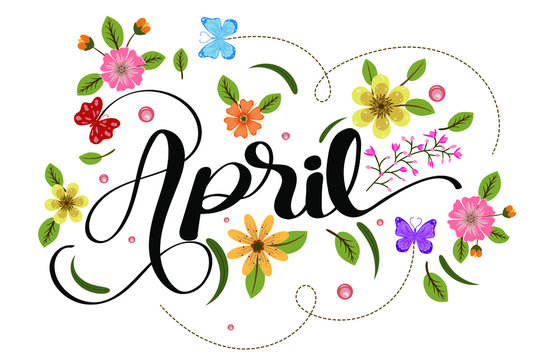 MondayTuesdayWednesdayThursdayFriday1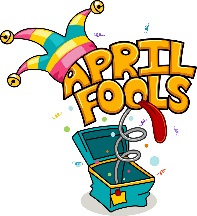 4Week of the Young Child: Music MondaySpring Break Forsyth County/GA Pre-k5Week of the Young Child: Tasty TuesdaySpring Break Forsyth County/GA Pre-k6Week of the Young Child: Work Together WednesdaySpring Break Forsyth County/GA Pre-k7Week of the Young Child: Artsy ThursdaySpring Break Forsyth County/GA Pre-k8Week of the Young Child: Family FridaySpring Break Forsyth County/GA Pre-k1112Grilled Cheese   Sandwich Day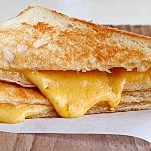 131415Class Easter Parties and Egg Hunt181920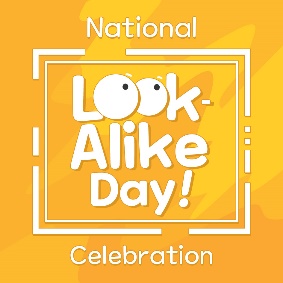 Dress Like a friend 21 22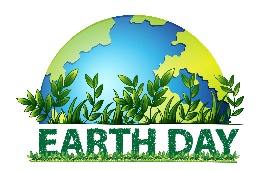 Ladybug Release2526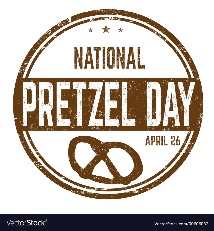 2728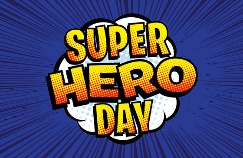 Dress Like your favorite superhero29